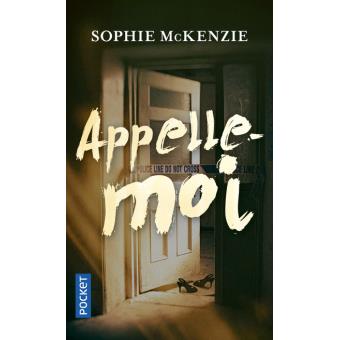 + Voir plusRESUME:« Appelle-moi. Besoin de te parler ». C’est le dernier message de Julia à sa meilleure amie avant                                d’être retrouvée morte.
Samedi soir, quand Livy reçoit le texto de Julia, elle ne trouve pas le temps de la rappeler. Mais lorsqu’elle sonne à sa porte le dimanche matin, son amie ne lui ouvre pas. Car Julia est morte.                                   Suicide, conclut la police. Pourtant Livy connaît Julia mieux que personne. La jeune femme n’aurait jamais mis fin à ses jours. Une seule explication : elle a été assassinée, comme l’avait été la propre soeur de Livy vingt ans plus tôt.                                                                                                                                                                                 Qui a tué Julia ? Pourquoi ? C’est ce que Livy veut découvrir à tout prix. Comment imaginer que son passé, terrifiant, va la rattraper ?Cet ouvrage est disponible à la bibliothèque de Coulommes                                                                       (ouverte le samedi matin de 11 h à midi)